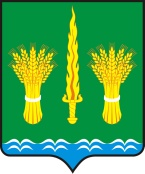 РОССИЙСКАЯ  ФЕДЕРАЦИЯОРЛОВСКАЯ ОБЛАСТЬадминистрация Малоархангельского районаПОСТАНОВЛЕНИЕ   от 28 февраля 2018 года   №  99 г. Малоархангельск Об утверждении Порядка разработки, обсуждения с заинтересованными лицами и утверждения дизайн-проекта благоустройства дворовой территории, включенной в муниципальную программуВ соответствии с Федеральным законом от 6 октября 2003 года № 131-ФЗ «Об общих принципах организации местного самоуправления в Российской Федерации», Уставами города Малоархангельска и Малоархангельского района Орловской области, с целью реализации мероприятий муниципальной программы «Формирование современной городской среды на территории города Малоархангельска на 2018 - 2022 годы» ПОСТАНОВЛЯЮ:1. Утвердить Порядок разработки, обсуждения с заинтересованными лицами и утверждения дизайн-проекта благоустройства дворовой территории, включенной в муниципальную программу, согласно приложению.2. Отделу по организационно-кадровой работе и делопроизводству администрации Малоархангельского района (М.И. Новикова)  разместить настоящее постановление на официальном сайте администрации Малоархангельского района. Глава Малоархангельского района                                    Ю.А. МасловПриложение кпостановлению администрации Малоархангельского районаот 28 февраля 2018 года № 99Порядок разработки,обсуждения с заинтересованными лицамии утверждения дизайн-проекта благоустройствадворовой территории,включенной в муниципальную программу
1. Настоящий Порядок регламентирует процедуру разработки, обсуждения с заинтересованными лицами и утверждения дизайн-проекта благоустройства дворовой территории, включенной в муниципальную программу формирования современной городской среды на территории города Малоархангельска на 2018 - 2022 годы (далее – Порядок).2. Под дизайн-проектом понимается графический и текстовый материал, включающий в себя визуализированное в трех измерениях изображение дворовой территории или территории общего пользования, представленный в нескольких ракурсах, с планировочной схемой, фотофиксацией существующего положения, с описанием работ и мероприятий, предлагаемых к выполнению (далее – дизайн проект). Содержание дизайн-проекта зависит от вида и состава планируемых к благоустройству работ. Это может быть как проектная, сметная документация, так и упрощенный вариант в виде изображения дворовой территории или территории общего пользования с описанием работ и мероприятий, предлагаемых к выполнению.3. К заинтересованным лицам относятся: собственники помещений в многоквартирных домах, собственники иных зданий и сооружений, расположенных в границах дворовой территории, подлежащей благоустройству (далее – заинтересованные лица).4. Дизайн-проект благоустройства разрабатывается и утверждается отдельно для каждой дворовой территории, включенной в муниципальную программу.Разработка дизайн-проекта организуется администрацией Малоархангельского района.5. Разработка дизайн-проекта благоустройства дворовой территории многоквартирного дома осуществляется с учетом утвержденных протоколом общего собрания собственников жилья в многоквартирном доме минимального и дополнительного перечней работ по благоустройству дворовой территории, в отношении которой разрабатывается дизайн-проект благоустройства.6. Разработка и утверждение дизайн-проекта благоустройства дворовой территории включает следующие стадии:- осмотр дворовой территории, включенной в муниципальную программу и подлежащей благоустройству, совместно с представителем заинтересованных лиц;- разработка дизайн-проекта;- согласование дизайн-проекта благоустройства дворовой территории с представителем заинтересованных лиц в соответствии с пунктом 7 настоящего Порядка.7.   Разработанный дизайн-проект благоустройства дворовой территории направляется организаторами представителю заинтересованных лиц. В течение двух календарных дней с момента получения представитель заинтересованных лиц обязан рассмотреть представленный дизайн-проект и направить его в администрацию Малоархангельского района согласованным либо предоставить мотивированные замечания.В случае неурегулирования замечаний администрация Малоархангельского района передает дизайн-проект с замечаниями представителя заинтересованных лиц общественной комиссии для проведения обсуждения с участием заинтересованных лиц и принятия решения по дизайн-проекту.Решение по дизайн-проекту оформляется в виде протокола заседания комиссии.8. Утверждение дизайн-проекта благоустройства дворовой территории многоквартирного дома осуществляется постановлением администрации Малоархангельского района в течение 3 рабочих дней со дня согласования дизайн-проекта дворовой территории многоквартирного дома представителем собственников.9. Дизайн-проект на благоустройство дворовой территории многоквартирного дома утверждается в двух экземплярах, в том числе один экземпляр хранится у представителя собственников.